Департамент образования города МосквыГосударственное бюджетное общеобразовательное учреждение города Москвы "Школа №1018"Дошкольное отделение (Чоботовская улица, дом 7) ГБОУ Школа № 1018Конспект ОТКРЫТОЙ НОДпо проектной деятельностив средней группе«история русской матрёшки»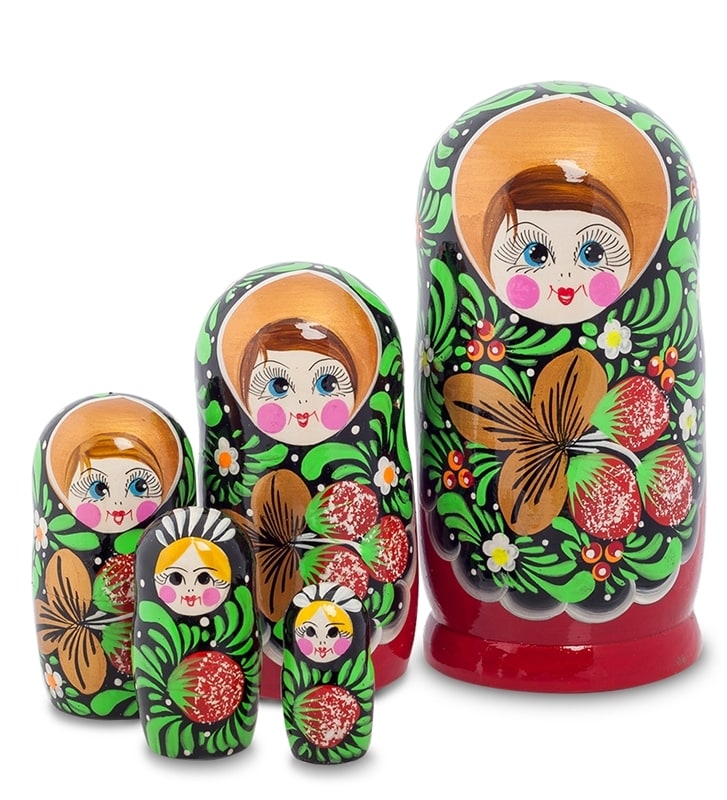 Составила: РЕШЕТНЯК ТАТЬЯНА НИКОЛАЕВНА2019 годЗадачи:Образовательные:закрепить знания детей о русской народной игрушке,выделять знакомые детям детали костюма матрешки (сарафан, фартук, платок) и видеть их красоту,учить отражать характерные особенности оформления матрешки в нетрадиционной технике лепки-  пластилинографии.продолжать учить основным приемам пластилинографии (надавливание,  отщипывание, вдавливание, раскатывание);учить работать на заданном пространстве;развивать мелкую моторику, координацию движения рук, глазомер;воспитывать навыки аккуратной работы с пластилином;  Развивающие: развивать мелкую моторику, координацию движения рук, глазомер;воспитывать навыки аккуратной работы с пластилином;-развивать речь, память, мышление -развивать творческие способности детей в процессе интеграции     различных видов деятельности (словесной, художественной)  Воспитательные: -воспитывать умение выслушивать друг друга и воспитателей.Материалы и оборудование:КорзинаМатрёшки Заготовки для пластилинографииПлотный картон с силуэтом матрешкиПластилинТарелкаСалфеткаХОД НОДОрганизационный момент(приветствие).Воспитатель:Доброе утро, ребята.Посмотрите, к нам сегодня пришли гости, давайте с ними поздороваемся, улыбнёмся им, ведь гостей встречают с улыбкой.Здравствуйте!Основная часть1 частьВоспитатель:Ребята, Я  на ярмарке бывала,И игрушки выбирала,Их в корзину собралаИ сюда к вам принесла!В ней игрушки не простые,А волшебно-расписные,Много кукол деревянныхКруглолицых и румяных,В разноцветных сарафанахБудут здесь у нас стоять,Как скажите их назвать?Дети:Матрёшки (Предполагаемые ответы)Воспитатель: Правильно, ребята – это матрешки. Наши любимые матрёшечки.     Давайте, их внимательно рассмотрим. Скажите , пожалуйста, какие же у нас матрёшки?Дети: Ответы детей. (Дети называют прилагательные)Стук в дверь, входит матрёшка(воспитатель)Воспитатель: Ой, ребята, по-моему у нас ещё гости? Здравствуйте!Матрёшка:Здравствуйте, спасибо за приглашение!Воспитатель: Ребята , давайте ,внимательно посмотрим на нашу гостью. Вы узнали её?Дети:Да, это матрёшка!Воспитатель: Ребята, посмотрите какая гостья красивая. Рассмотрите  её одежду. Воспитатель показывает на одежду матрёшки, дети называют предметы одежды.Дети:Расписной сарафан, платок на голове...(Предполагаемые ответы детей)Матрёшка:Молодцы. Вы всё правильно сказали и описали мой наряд.  А вы знаете историю появления матрёшки?Воспитатель:Ребята, давайте вместе расскажем матрёшке, как  появились такие куклы.Дети:Предполагаемые ответы. При затруднении ,воспитатель задаёт наводящие вопросы.Воспитатель: Матрёшка родилась в городе Сергиев Пассад. Заготовку для будущей матрёшки вытачивают из дерева. Затем её шкурят, чтобы было легче раскрашивать. Украшают красками . Рисуют узоры(цветы,вензеля и т.д.) , затем покрывают лаком, чтобы она дольше сохранилась. Поэтому и называют матрёшку «Диво дивное Русская матрёшка». Она очень красивая! Воспитатель: Молодцы, ребята! Как вы думаете, матрёшки любят танцевать?Дети:Да!Воспитатель: Предлагаю потанцевать и отдохнуть.Физ. минутка: Хлопают в ладошки дружные матрешки. (Хлопают в ладоши)На ногах сапожки, (Руки на пояс, поочередно выставляют ногу на пятку вперед)Топают матрешки. (Топают ногами)Влево, вправо наклонись, (Наклоны телом влево – вправо)Всем знакомым поклонись. (Наклоны головой влево-вправо)Девчонки озорные, матрешки расписные.В сарафанах ваших пестрых (Руки к плечам, повороты туловища направо – налево)Вы похожи словно сестры. Ладушки, ладушки, веселые матрешки. (Хлопают в ладоши).2 частьВоспитатель:Наша русская матрешка настоящая красавица, послушайте стихотворение:Русская матрёшка,Как ты хороша!Яркая одеждаНа тебе всегда.Сарафаны расписныеВыдумал народ,И одежды дорогиеНосишь круглый год.Такие вот игрушки,Матрёшки — веселушки.Пестрые рубашки,Задорные милашки.С секретом игрушкаНам всем интересна.Открылась матрёшка,За ней все семейство.Если вы, ребята, внимательно слушали, то в стихотворении было сказано, что у матрешки есть секретик. Ребята, как вы думаете, какой секретик есть у матрешки?Дети:Предполагаемые ответы детей!Воспитатель:Всё верно ,ребята! Молодцы!Матрёшка:Ребята, скажите, для чего нужны матрёшке подружки?Дети: Играть, собирать и разбирать. Чтобы не было им скучно.Матрёшка:  Правильно ребята, раньше не было таких игрушек как в наше время и дети играли, таким образом в матрёшки.Ой, ребята. Я так привыкла к моим подружкам и без них мне грустно! Переживаю, где же мне подружек моих найти. И их должно быть много. Это мне ребята рассказали!Воспитатель: Матрёна, кажется мы знаем ,где твои подружки. Посмотри по-моему они на столах у ребят ?Матрёшка:Да только они не такие  красивые, как я!Воспитатель: Хорошо, мы сейчас их украсим, и они будут такие как ты, красивые. Ребята, украсим матрёшек для нашей гостьи?Дети:Да!Практическая частьПластилинография «Укрась матрешке фартук»Звучит русская  народная музыкаВоспитатель: Ребята, у нас на столах  шаблон матрёшки и пластилин. Предлагаю вам украсить новым для вас способом. Мы будем украшать фартук матрёшки , пластилином, следующим методом: отщипывание,скатывание и надавливание. Но сначала сделаем пальчиковую гимнастикуПальчиковая гимнастикаМатрешку гулять позвали,Она до пяти считала, подружек звала:Раз, два, три, четыре, пять, я иду подруг искать.— А мы здесь, искать не нужно,Вот и выскочили дружно.Украшенные матрешки размещаются на доске.Заключительная частьВоспитатель:  Ребята, посмотрите, какие матрёшки у нас получились! Матрёна, тебе нравятся наши матрёшки. Будешь с ними дружить?Матрёшка:Да! Очень красивые! Молодцы, ребята!Воспитатель:Ребята , наше занятие заканчивается.  Что вам больше всего  сегодня понравилось ?Ответы детей.Матрёшка:Спасибо вам, ребята, что рассказали про матрешек, украсили их. Теперь у меня очень много подружек!  Молодцы!Воспитатель: Спасибо, ребята!Гостям спасибо за внимание!Дети и воспитатель прощаются с гостями.